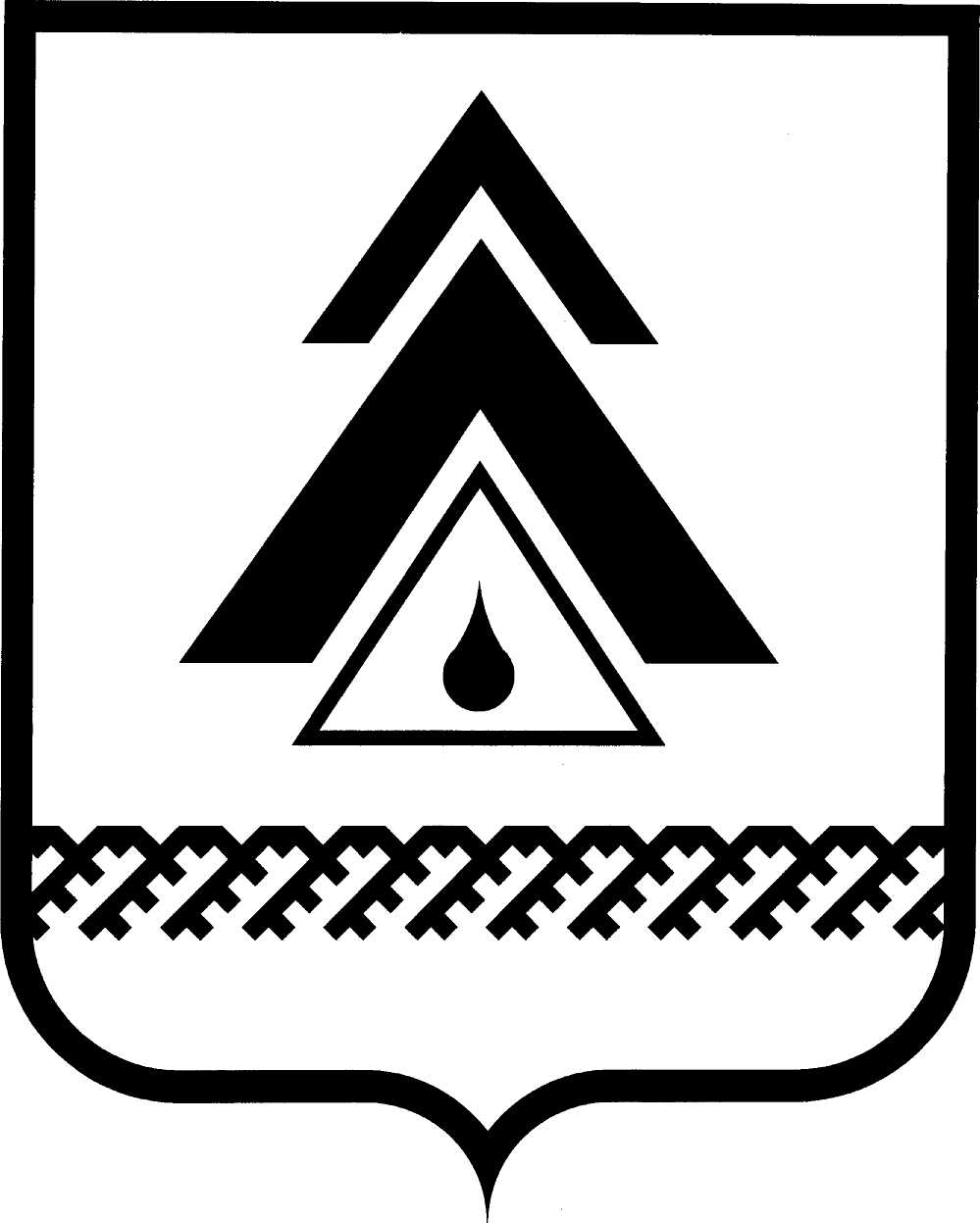 администрация Нижневартовского районаХанты-Мансийского автономного округа – ЮгрыУПРАВЛЕНИЕ КУЛЬТУРЫПРИКАЗ15.09.2016        							                          	 № 43/1г. Нижневартовск«Об утверждении значений нормативных затрат, базовых нормативов затрат  и корректирующих коэффициентов к базовым нормативам затрат на оказание муниципальных услуг в сфере культуры»    В соответствии с  пунктом 2.1. постановления администрации района от 17.12.2015  № 2476 «О формировании муниципального задания на оказание муниципальных услуг (выполнение работ) муниципальными учреждениями Нижневартовского района и финансовом обеспечении его выполнения»:     ПРИКАЗЫВАЮ:          1.Внести изменения в приказ управления культуры №42 от 18.08.2016 года и утвердить  значение нормативных затрат, базовые нормативы затрат  и  корректирующие коэффициенты к базовым нормативам затрат на   оказание муниципальных услуг в сфере культуры на 2016 год муниципальным учреждениям культуры Нижневартовского района, согласно приложениям.  2. Контроль за исполнением приказа возложить на главного бухгалтера управления культуры Самигуллину Г.М..Начальник управления культуры	Н.В.АлексеенокПриложение 1 к приказуНормативные затраты, базовый норматив затрат, корректирующие коэффициенты  на оказание муниципальной услуги «Библиотечное, библиографическое и информационное обслуживание пользователей библиотеки», «Формирование, учет, изучение, обеспечение физического сохранения и безопасности фондов библиотеки», «Библиографическая обработка документов и создание каталогов».Приложение 2 к приказуНормативные затраты, базовый норматив затрат, корректирующие коэффициенты  на оказание  муниципальной услуги «Реализация дополнительных общеобразовательных общеразвивающих программ  », «Реализация дополнительных общеобразовательных предпрофессиональных программ»Приложение 3 к приказуНормативные затраты, базовый норматив затрат, корректирующие коэффициенты  на оказание  муниципальной услуги «Организация отдыха детей и молодежи »Приложение 4 к приказуНормативные затраты, базовый норматив затрат, корректирующие коэффициенты  на оказание муниципальной услуги «Организация показа спектаклей», « Организация показа концертов и концертных номеров», Организация деятельности клубных формирований и формирований самодеятельного народного творчества.»Приложение 5 к приказуНормативные затраты, базовый норматив затрат, корректирующие коэффициенты  на оказание муниципальной работы «Выявление, изучение, сохранение, развитие и популяризация объектов нематериального культурного наследия народов Российской Федерации в области традиционной народной культуры »Приложение 6 к приказуНормативные затраты, базовый норматив затрат, корректирующие коэффициенты  на оказание муниципальной услуги «Показ кинофильмов »Наименование учрежденийБазовый норматив затрат непосредственно связанных с оказанием муниципальной услуги (руб.)Базовый норматив затрат на общехозяйственные нужды    (руб.)    Базовый норматив затрат на оказание муниципальной услуги    (руб.)    Нормативные затраты на оказание муниципальной услугиКорректирующий территориальный коэффициентКорректирующий отраслевой коэффициентМуниципальное автономное учреждение «Межпоселенческая библиотека»128,7105,7234,435 699 570,011Наименование учрежденийБазовый норматив затрат непосредственно связанных с оказанием муниципальной услуги (руб.)Базовый норматив затрат на общехозяйственные нужды    (руб.)    Базовый норматив затрат на оказание муниципальной услуги    (руб.)    Нормативные затраты на оказание муниципальной услугиКорректирующий территориальный коэффициентКорректирующий отраслевой коэффициентМуниципальная автономная организация дополнительного образования «Охтеурская детская школа искусств»669 247,7524 706,11 193 953,88 214 402,41,00,08Муниципальная автономная организация дополнительного образования «Ваховская детская школа искусств»595 032,01459 347,11 054 379,18 920 047,51,00,09Муниципальная автономная организация дополнительного образования «Ларьякская детская школа искусств»533 550,95437 005,83970 556,788 385 610,61,00,09Муниципальная автономная организация дополнительного образования «Новоаганская детская школа искусств»159 524,9137 986,33297 511,2326 056 033,21,00,29Муниципальная автономная организация дополнительного образования «Детская школа искусств имени А.В. Ливна»90 838,273 017,6163 855,832 443 447,21,00,44Наименование учрежденийБазовый норматив затрат непосредственно связанных с оказанием муниципальной услуги (руб.)Базовый норматив затрат на общехозяйственные нужды    (руб.)    Базовый норматив затрат на оказание муниципальной услуги    (руб.)    Нормативные затраты на оказание муниципальной услугиКорректирующий территориальный коэффициентКорректирующий отраслевой коэффициентМуниципальная автономная организация дополнительного образования «Охтеурская детская школа искусств»11 153,00,011 153,089 224,01,00,2Муниципальная автономная организация дополнительного образования «Ваховская детская школа искусств»43 173,30,043 173,3242 202,01,00,17Муниципальная автономная организация дополнительного образования «Ларьякская детская школа искусств»11 153,00,011 153,089 224,01,00,2Муниципальная автономная организация дополнительного образования «Новоаганская детская школа искусств»21 710,630,021 170,63224 705,01,00,23Муниципальная автономная организация дополнительного образования «Детская школа искусств имени А.В. Ливна»85 457,05000,090 457,0180 914,01,00,1Муниципальное автономное учреждение «Межпоселенческий центр национальных промыслов и ремесел»44 612,00,044 612,089 224,01,00,1Наименование учрежденийБазовый норматив затрат непосредственно связанных с оказанием муниципальной услуги (руб.)Базовый норматив затрат на общехозяйственные нужды    (руб.)    Базовый норматив затрат на оказание муниципальной услуги    (руб.)    Нормативные затраты на оказание муниципальной услугиКорректирующий территориальный коэффициентКорректирующий отраслевой коэффициентРайонное муниципальное автономное учреждение «Межпоселенческий культурно-досуговый комплекс «Арлекино»601,1502,81 103,9651 128 808,610,57Районное муниципальное автономное учреждение «Дворец культуры «Геолог»329,7340,3670,017 390 485,010,43Наименование учрежденийБазовый норматив затрат непосредственно связанных с оказанием муниципальной услуги (руб.)Базовый норматив затрат на общехозяйственные нужды    (руб.)    Базовый норматив затрат на оказание муниципальной услуги    (руб.)    Нормативные затраты на оказание муниципальной услугиКорректирующий территориальный коэффициентКорректирующий отраслевой коэффициентМуниципальное автономное учреждение «Межпоселенческий центр национальных промыслов и ремесел»26 895,521 775,048 670,58 371 326,211Наименование учрежденийБазовый норматив затрат непосредственно связанных с оказанием муниципальной услуги (руб.)Базовый норматив затрат на общехозяйственные нужды    (руб.)    Базовый норматив затрат на оказание муниципальной услуги    (руб.)    Нормативные затраты на оказание муниципальной услугиКорректирующий территориальный коэффициентКорректирующий отраслевой коэффициентРайонное муниципальное автономное учреждение «Межпоселенческий культурно-досуговый комплекс «Арлекино»151,50,0151,5911 400,010,59Районное муниципальное автономное учреждение «Дворец культуры «Геолог»155,10,0155,1455 700,010,41